       Waiver and Release of Liability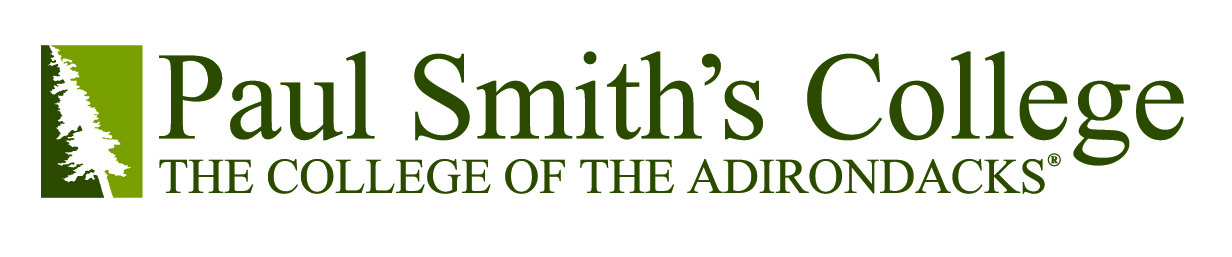 Read Before SigningEvent Name:		                                                                                Date(s) of Event:		                                                                                In consideration of being allowed to participate in any way in the PAUL SMITH’S COLLEGE program, related events and activities, the undersigned acknowledges, appreciates, and agrees that:I agree to abide by the risk management plan.The risk of injury from the activities involved in this program is significant, including the potential for permanent paralysis and death, and while particular rules, equipment, and personal discipline may reduce this risk, the risk of serious injury does exist; and,I KNOWINGLY AND FREELY ASSUME ALL SUCH RISKS, both known and unknown, EVEN IF ARISING FROM THE NEGLIGENCE OF THE RELEASEES or others and assume full responsibility for my participation; and, I willingly agree to comply with the stated and customary terms and conditions for participation.  If, however, I observe any unusual significant hazard during my presence or participation, I will remove myself from participation and bring such to the attention of the nearest official immediately; and I, for myself and on behalf of my heirs, assigns, personal representatives and next of kin, HEREBY RELEASE AND HOLD HARMLESS PAUL SMITH’S COLLEGE, their officers, officials, agents, and/or employees, other participants, sponsoring agencies, sponsors, advertisers, and if applicable, owners and lessors of premises used to conduct the event (“RELEASEES”), WITH RESPECT TO ANY AND ALL INJURY, DISABILITY, DEATH, or loss or damage to person or property, WHETHER ARISING FROM THE NEGLIGENCE OF THE RELEASEES OR OTHERWISE.I HAVE READ THIS RELEASE OF LIBABILTY AND ASSUMPTION OF RISK AGREEMENT, FULLY UNDERSTAND ITS TERMS, UNDERSTAND THAT I HAVE GIVEN UP SUBSTANTIAL RIGHTS BY SIGNING IT, AND SIGN IT FREELY AND VOLUNTARILY WIHTOUT ANY INDUCEMENT.  _____________________          __________			________________________	         ___________	Participant’s Signature	    Date				Witness’ Signature                            Date_______________________________________________________________________________________Participant’s Name and Address (Please Print)			FOR ALL PARTICIPANTS OF MINORITY AGE(UNDER AGE 18 AT THE TIME OF THIS REGISTRATION):This is to certify that I, as the parent/guardian with legal responsibility for this participant, do consent and agree to his/her release as provided above, of all the Releasees, and for myself, my heirs, assigns, and next of kin, I release and agree to indemnify and hold harmless the Releasees from any and all liabilities incident to my minor child’s involvement or participation in these programs as provided above, EVEN IF ARISING FROM THE NEGLIGENCE OF THE RELEASEES, to the fullest extent permitted by law.____________________________________________		_______________________Parent/Guardian Signature					Date__________________________________Emergency Phone Number